										April 2018Dear Applicant,Thank you for your interest in the Peer Support Worker post with MindOut.Enclosed with the application pack are:a job descriptiona person specificationbackground information about the projectan application form If you would like this information in another format, e.g. large print or recorded please let us know.The post is for 35 hours per week i.e. full time, and is a permanent contract subject to on-going funding:  21 hours a week is funded for 5 years, 14 hours per week is funded for the next 12 months. The hours can be worked flexibly by arrangement and will involve occasional evenings and weekends. The post holder will be based in our office at Community Base, 113 Queens Road, Brighton.The salary for this post is £22,950 pa. MindOut provides up to 5% of salary contribution to pension scheme, depending on employee contribution.  The post holder is entitled to 29 days leave per year.Applications will be judged according to the criteria of the job description and person specification as required by our Equality, Diversity and Inclusion Policy and Recruitment Policy.  Please make sure you answer every point in the person specification on your application form, paying attention to essential criteria.  All successful applicants are subject to an enhanced DBS check. This post is subject to a probationary period of 6 months.  Please return your application form to myself at the above address. I regret we are unable to accept late applications.  The closing date for applications is 12 noon on Thursday 3rd May and interviews will be held on Wednesday 9th May.  Yours sincerely,Helen JonesMindOut lesbian, gay, bisexual, transgender and queer mental health serviceJob DescriptionJob Title		Peer Support WorkerResponsible to:	Service ManagerSummary of Dutiesto run a volunteer Peer Mentoring/Befriending service for LGBTQ people in Brighton & Hoveto recruit, train and supervise a volunteer teamto develop MindOut’s new peer support services for LGBTQ people over 50to support MindOut’s current services, including the group work service Main TasksProject relatedto develop policies, protocols and procedures for the delivery of peer mentoring and befriendingto promote and develop peer support initiatives for people over 50, especially over 70s, including those in supported housing and residential careto recruit, train, supervise and support volunteersto develop and promote an intergenerational initiative, recruiting volunteers under 30 to participate in mentoring/befriending with people over 50to ensure service user participation and coproduction  in all aspects of peer supportto publicise and promote the services, run events and stallsto take referrals for peer mentoring/befriending, assess individuals and facilitate establishing boundaried relationshipsto work to agreed service standards, recording, monitoring and evaluation systemsmaintain strict confidentiality with regard to information given by and about service usersto provide outreach to all LGBTQ communities to ensure the service is accessibleGeneral Responsibilitiesmonitor issues of general concern in the delivery and quality of services and contribute to MindOut’s policy and developmental roleliaise with statutory and voluntary sector service providers on issues which arise from the course of the workto provide verbal and written reports as requiredmaintain links with service user groups and other bodies as appropriate, to ensure that MindOut’s development remains centred on service users’ perceived needsto maintain awareness of LGBTQ mental health issues and developments on a national basisattend as appropriate meetings with the CEO, staff team and MindOut Trusteescarry out other such tasks as appropriate in negotiation with the CEO, which may be reasonably expectedcarry out all responsibilities with regard to MindOut’s Equality, Diversity and Inclusion policy, and all other policiesto participate in relevant training and self developmentbe responsible for undertaking own administrationThis job description will be reviewed periodically with the post holder to take account of changing demands.PERSON SPECIFICATIONOutlined below are the experience, skills, knowledge and competencies required to carry out the tasks described within the job description.  Please ensure that you use examples to demonstrate that you meet each individual criterion on your application form. Criteria marked ‘A’ will be used to shortlist candidates and criteria marked ‘I’ will be assessed during the interview stage.  Criteria marked E are Essential to the role, D are desirable for the role.MindOut    Recruitment information                        April 2018Who we areMindOut is run by and for LGBTQ people with experience of mental health issues.  Our services are impartial, independent, non-judgmental, confidential and person-centred.  Service user participation is key in all aspects of planning, delivery and governance of the organisation and its services.Our Vision is a world where the mental health of LGBTQ communities is a priority, free from stigma, respected and recognised.Our Mission is to improve the wellbeing of LGBTQ people who experience mental health issues, reduce mental health stigma, and promote positive mental health amongst  LGBTQ communities.Our aims are to:improve mental wellbeing for LGBTQ peoplereduce social isolation in LGBTQ communitiesreduce suicidal distress in LGBTQ communitiesreduce stigma associated with mental healthimprove mental health services for LGBTQ peopleOur values and principles are:MindOut is run by and for LGBTQ people with lived experience of mental health issues Wellbeing includes all aspects of mental, physical and emotional health, across the whole range of mental health issues LGBTQ mental health is a collective concern for LGBTQ communities We work to promote equality and the diversity of our communities and the principle of accessible and safe spaces Our work is co-produced by service users, volunteers and staff; this applies to research, development, design, promotion and delivery Service users are engaged at all levels of the organisation and supported to volunteer, apply for paid work and become Trustees We work to continuously improve all we do We invest in our workforce Our services include:advice and information mental health advocacy, including urgent need advocacytrans specific advocacy and group workpeer support group workpeer mentoringa low cost counselling serviceon-line supportwellbeing courses and workshopssuicide prevention initiatives, including Out of the Blue peer support groupsocial groups and outingsLGBTQ affirmative practice training and trans awareness trainingPeer Support In response to demand we have secured funds to develop new peer support initiatives for older LGBTQ people, especially for people over the age of 70.  This new post will develop peer mentoring/befriending, building on the work of our existing peer mentoring service.  This will include intergenerational peer mentoring/befriending, with volunteers aged under 30 and over 50.Using a coproduction model of project development in collaboration with older LGBTQ service users and volunteers, the post holder will develop accessible peer support including within residential and supported housing services.  They will plan a programme of promotion and outreach, events, stalls, workshops and training for older people and care providers.MindOut’s HistoryFor the first 12 years, MindOut was a project within Mind in Brighton and Hove.  From 1st April 2011 MindOut became an independent organisation, a charity and a company limited by guarantee.  We moved to offices at Community Base.Staff TeamThe MindOut staff team consists of the Chief Executive, Service Manager, Advocacy Senior Practitioner, Counselling Coordinator, three Advocacy Workers, a Suicide Prevention Worker, a Business Development Manager, two Administrators and two Group Workers working between 5 and 7 hours per week.Volunteer TeamCurrently MindOut has 35 volunteers working on the Counselling, Peer Mentoring, online and group work services.Board of TrusteesMindOut’s Executive Committee has 9 Trustees, led by our Chair, Alison France.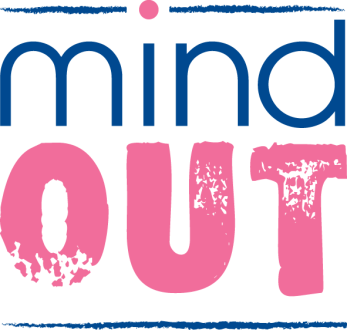 I confirm that to the best of my knowledge the information given on this form is true and correct and can be treated as part of any subsequent contract of employment.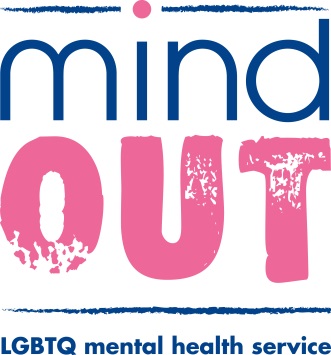 Community Base113 Queens RoadBrightonBN1 3XGt:  01273 234839e: info@mindout.org.ukCompany Number  7441667Charity Number  1140098No.AssessmentProcessEssential/DesirableExperience1Experience of working within the mental health sector and an understanding of mental health issues. Personal experience will be viewed positively.A & IE2Personal understanding and experience of lesbian, gay, bisexual, trans and queer issues, including those affecting people aged over 50A&IE3Experience of managing volunteers, including recruitment, training, supervision and supportA & IE4Experience of an affirmative approach to LGBTQ mental health and ageingA & IE5Experience of service user empowerment, service user involvement and coproduction A&IE7Experience of liaison and networking to develop a new initiativeA&IDSkills8Ability to prioritise and organise own work and maintain up to date records of work undertaken.A & IE9Proven abilities to engage with vulnerable adults and people in distress A & IE10Proven ability to establish and maintain effective relationships with professionals across varying disciplines.A&IE11Written and oral communication is concise and accurate. Ability to prepare written and verbal reports.A E12Ability to work flexibly as part of a team and on your own initiative.A&IEKnowledge13Understanding of and demonstrable commitment to equality, diversity and inclusion within LGBTQ communitiesA & IE14Knowledge and understanding of mental health and older people’s services, and legislation relating to mental health and social care.A & IEPlease complete in type or black inkApplication for the appointment of:Peer Support WorkerPERSONAL DETAILS (IN BLOCK/CAPITAL LETTERS)SURNAME & TITLESURNAME & TITLESURNAME & TITLESURNAME & TITLEFIRST NAMEPreferred PronounPreferred PronounPreferred PronounPreferred PronounTEL -  Home:TEL -  Home:TEL -  Home:Work:Mobile:Mobile:E- mailE- mailIf you are currently employed, may we contact you discreetly at work?If you are currently employed, may we contact you discreetly at work?If you are currently employed, may we contact you discreetly at work?If you are currently employed, may we contact you discreetly at work?If you are currently employed, may we contact you discreetly at work?If you are currently employed, may we contact you discreetly at work?If you are currently employed, may we contact you discreetly at work?If you are currently employed, may we contact you discreetly at work?If you are currently employed, may we contact you discreetly at work?If you are currently employed, may we contact you discreetly at work?If you are currently employed, may we contact you discreetly at work?If you are currently employed, may we contact you discreetly at work?If you are currently employed, may we contact you discreetly at work?If you are currently employed, may we contact you discreetly at work?Yes/NoEDUCATION AND TRAININGEDUCATION AND TRAININGEDUCATION AND TRAININGPlease give details of your educational qualifications and experience including short courses where appropriate. Please continue on additional sheets if you need to expand this section.Please give details of your educational qualifications and experience including short courses where appropriate. Please continue on additional sheets if you need to expand this section.Please give details of your educational qualifications and experience including short courses where appropriate. Please continue on additional sheets if you need to expand this section.VenueDateCourses/QualificationsEMPLOYMENT HISTORY (INCLUDING VOLUNTARY WORK)List in date order with present or most recent firstPlease continue on additional sheets if you need to expand this section.Name and Address of EmployerJob title and brief description of responsibilitiesFromToReasons for leavingIf you are currently employed, please state your notice period:GAPS IN EDUCATION/EMPLOYMENT HISTORYIf you have any gaps of 6 months or more in your education/employment history, please let us know in the following table.  Please continue on additional sheets if you need to expand this section.FromToReasons for gapKNOWLEDGE, SKILLS AND EXPERIENCE RELEVANT TO THE POSTThis is the most important part of the form.  The person specification lists the knowledge and skills you need to do the job.  These will not necessarily be gained through paid employment.  They can also be gained through voluntary work and life experience.  If you do not meet all the criteria it is unlikely that you will be short listed for interview.When completing this section it is useful to use the criteria listed in the person specification as headings and under these please give examples by referring to your professional, academic, personal life or voluntary work.  Use extra sheets if you need to and make sure they are clearly marked with your name and the title of the job for which you are applying.  Knowledge, skills and experience relevant to the post: StatementKnowledge, skills and experience relevant to the post (continuation)SignatureDate:REFERENCESREFERENCESREFERENCESREFERENCESREFERENCESREFERENCESPlease give details of two people to whom we can apply for references concerning your suitability for this post.  One of these should be your current or most recent employer.  Please note we DO NOT accept friends or family members as referees.  If you do not wish us to contact either referee before informing you, please make this clear.   Any offer of employment will be subject to satisfactory references.Please give details of two people to whom we can apply for references concerning your suitability for this post.  One of these should be your current or most recent employer.  Please note we DO NOT accept friends or family members as referees.  If you do not wish us to contact either referee before informing you, please make this clear.   Any offer of employment will be subject to satisfactory references.Please give details of two people to whom we can apply for references concerning your suitability for this post.  One of these should be your current or most recent employer.  Please note we DO NOT accept friends or family members as referees.  If you do not wish us to contact either referee before informing you, please make this clear.   Any offer of employment will be subject to satisfactory references.Please give details of two people to whom we can apply for references concerning your suitability for this post.  One of these should be your current or most recent employer.  Please note we DO NOT accept friends or family members as referees.  If you do not wish us to contact either referee before informing you, please make this clear.   Any offer of employment will be subject to satisfactory references.Please give details of two people to whom we can apply for references concerning your suitability for this post.  One of these should be your current or most recent employer.  Please note we DO NOT accept friends or family members as referees.  If you do not wish us to contact either referee before informing you, please make this clear.   Any offer of employment will be subject to satisfactory references.Please give details of two people to whom we can apply for references concerning your suitability for this post.  One of these should be your current or most recent employer.  Please note we DO NOT accept friends or family members as referees.  If you do not wish us to contact either referee before informing you, please make this clear.   Any offer of employment will be subject to satisfactory references.Name:Name:Job Title:Job Title:In what capacity do you know them?In what capacity do you know them?Address:Address:Post code:Post code:Telephone:Telephone:E-mail:E-mailCan we contact before interview?Can we contact before interview?Yes/NoCan we contact before interview?Can we contact before interview?Yes/NoAPPLICANTS WITH DISABILITIESMindOut LGBTQ Mental Health Service is committed to employing people with disabilities.  Please state any arrangements we can make to assist you, if called for interview or appointed to the post:Disciplinary /Criminal RecordDisciplinary /Criminal RecordMindOut undertakes not to discriminate unfairly against any subject of a Disclosure on the basis of conviction or other information revealed. Disciplinary: Have you ever been the subject of disciplinary action in the past?    No 	Yes   If Yes, please give details below Convictions: Have you ever been cautioned by the police or convicted of a criminal offence?            No 	Yes   	                        Have you ever been referred to the children’s or adult’s ‘barred’ list?                             No 	Yes   	If Yes to either question, please give details on a separate sheet. Note, this should exclude any spent convictions under Section 4(2) of the Rehabilitation of Offenders Act 1974, unless the job for which you are applying involves working directly with vulnerable adults, in which case both spent and unspent convictions cautions, bind overs and pending prosecutions must be declared.Disciplinary: Have you ever been the subject of disciplinary action in the past?    No 	Yes   If Yes, please give details below Convictions: Have you ever been cautioned by the police or convicted of a criminal offence?            No 	Yes   	                        Have you ever been referred to the children’s or adult’s ‘barred’ list?                             No 	Yes   	If Yes to either question, please give details on a separate sheet. Note, this should exclude any spent convictions under Section 4(2) of the Rehabilitation of Offenders Act 1974, unless the job for which you are applying involves working directly with vulnerable adults, in which case both spent and unspent convictions cautions, bind overs and pending prosecutions must be declared.THIS SECTION WILL BE DETACHED AND WILL NOT BE SEEN BY THE SELECTION PANEL.  IT WILL BE USED ONLY FOR MONITORING PURPOSESEQUAL OPPORTUNITIES IN EMPLOYMENT – STATEMENT OF POLICYMindOut LGBTQ Mental Health Service is an equal opportunities employer and will apply objective criteria to assess merit.  MindOut aims to ensure that no job applicant or employee receives less favourable treatment on the grounds of nationality, religion, ethnicity, gender, gender expression, marital status, pregnancy or maternity, sexual orientation, age or disability or is disadvantaged by conditions or requirements which cannot be shown to be justifiable.  MindOut is particularly concerned not to discriminate against applicants who have lived experience of mental health issues.Selection criteria and procedures will be reviewed frequently to ensure that individuals are selected, promoted and treated on the basis of their relevant merits and abilities.  All employees will be given equal opportunity and where appropriate and possible, special training to enable them to progress within and outside the organisation.  MindOut is committed to a programme of action to make this policy fully effective.Would you please provide the following information which will be treated as confidential but which will assist us to monitor and implement our Equal Opportunities Policy.  Your application will not be affected by the information provided or if you choose not to complete part or all of this section.APPLICATION FOR THE POST OF:Please state here where you saw the post advertised DOB:How would you describe your gender?How would you describe your gender?How would you describe your gender?How would you describe your gender?How would you describe your gender?How would you describe your gender?How would you describe your gender?How would you describe your gender?How would you describe your gender?FemaleMaleNon-binaryNon-binaryQueerUnsureOther – please state:Other – please state:Other – please state:Do you or have you ever identified as transgender?YesNoHow would you describe your sexual orientation?How would you describe your sexual orientation?How would you describe your sexual orientation?How would you describe your sexual orientation?How would you describe your sexual orientation?How would you describe your sexual orientation?How would you describe your sexual orientation?BisexualGayHeterosexualHeterosexualLesbianQueerOther – please state:Other – please state:Other – please state:Other – please state:Other – please state:Which category best describes your ethnic or cultural origin?AsianAsianMixedMixedWhiteWhiteAsian BritishAsian & WhiteBritishBangladeshiBlack African & WhiteIrishIndian Black Caribbean & WhiteEuropeanPakistaniOtherOtherOtherBlackBlackChinese or Other Ethnic GroupChinese or Other Ethnic GroupChinese or Other Ethnic GroupChinese or Other Ethnic GroupBlack BritishChineseGypsyAfricanArabTravellerCaribbeanJewishOtherSudaneseIf you have a religious or other belief how would you describe it?AgnosticChristian              Jewish             SikhAtheistHindu                   Muslim                   OtherBuddhistJain                       PaganOther belief: Other belief: Other belief: Other belief: Are your day to day activities limited because of a health problem or disability which has lasted, or is expected to last, at least 12 months?Yes a little             Yes a lot                   No (don’t answer next question)If you answered yes, please state the type of impairment. If you have more than one, please indicate all that apply. If none apply, please mark “other” and write an answer in (examples given as guidance)If you answered yes, please state the type of impairment. If you have more than one, please indicate all that apply. If none apply, please mark “other” and write an answer in (examples given as guidance)If you answered yes, please state the type of impairment. If you have more than one, please indicate all that apply. If none apply, please mark “other” and write an answer in (examples given as guidance)If you answered yes, please state the type of impairment. If you have more than one, please indicate all that apply. If none apply, please mark “other” and write an answer in (examples given as guidance)If you answered yes, please state the type of impairment. If you have more than one, please indicate all that apply. If none apply, please mark “other” and write an answer in (examples given as guidance)If you answered yes, please state the type of impairment. If you have more than one, please indicate all that apply. If none apply, please mark “other” and write an answer in (examples given as guidance)Developmental conditionMental health conditionMental health conditionPhysical impairmentLearning disability/difficultyLong standing illnessLong standing illnessOther (please sate)